DELTA KAPPA GAMMA SCHOLARSHIP(for a female pursuing an education degree)Amount $500.00Paid at the end of the 1st semester of freshman year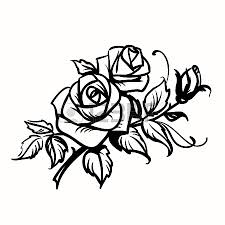 Complete the 3 page application and return to:				Ms. Marilyn Wehrheim				John Marshall High School				1300 Wheeling Avenue				Glen Dale, WV  26038Application Deadline:  Friday, April 13, 2018DELTA KAPPA GAMMA SCHOLARSHIP APPLICATIONAPPLICATION DEADLINE:  Friday, April 13, 20181.  Name of Applicant ____________________________________________________________2.  Address		____________________________________________________________		             ____________________________________________________________3.  Date of Birth          	____________________________________________________________4.  Parent/Guardian Information     A.  Father’s Name 	_____________________________	Is he living? ____________________           Address	             _____________________________	Business Phone ________________           Employed by	_____________________________  Occupation ____________________     B.  Mother’s Name	_____________________________  Is she living? ___________________           Address		_____________________________  Business Phone _________________           Employed by	_____________________________  Occupation ____________________5.  Family Information     A.  Number of brothers _________________  Ages __________________________________     B.  Number of sisters     _________________  Ages __________________________________6.  Financial Information     A.  Please list other family children who will be in college during the next four years and the                   estimated annual amount to be contributed by the family toward their education.							DATE OF			ESTIMATED	NAME			AGE		COLLEGE GRADUATION	         CONTRIBUTION________________________________________________________________________________________________________________________________________________________________________________________________________________________________________________________________________________________________________________________			Financial Information (continued)     B.  Please have Parent or Guardian estimate their yearly income by circling the nearest                       income level.				$   5,000 - $14,999				$15,000 - $24,999				$25,000 - $34,999				$35,000 - $44,999				$45,000 and up     C.  Please indicate and explain any financial demands which may be made upon the family’s            financial resources.  (Example:  medical expenses not covered by insurance.)          _________________________________________________________________________          _________________________________________________________________________          _________________________________________________________________________7.  Scholarship Information     A.  Are you the recipient of any other Scholarship Award or Financial Aid?  If so, please state             name and amount.  ________________________________________________________          _________________________________________________________________________       B.  Have you applied for any Scholarship Award or Financial Aid?  If so, please explain.          _________________________________________________________________________          _________________________________________________________________________	     C.  What college/university do you plan to attend, and have you been accepted?           _________________________________________________________________________           _________________________________________________________________________     D.  What is your major field of study? _____________________________________________     E.  What is your GPA?  ______________  Class Rank ______________ of _________________     F.  In resume form, please list autobiographical information including age, interests,           academic achievements including honors, extracurricular activities, and community           service.  Also include any employment experience and future plans.  (ATTACH ON A            SEPARATE SHEET OF PAPER.)     G.  Submit, with this application, an up-to-date transcript of your grades.          I certify that all of the above statements are true and accurate.          ____________________________________________      ___________________________                                            Name                           			                 DateRECRUITMENT GRANTPRESENTED BYALPHA MU CHAPTERALPHA PHI STATETHE DELTA KAPPA GAMMA SOCIETY INTERNATIONALDirections:  Answer each of the following questions in a brief paragraph.  Be as specific as possible in the space provided for each answer.  PLEASE TYPE YOUR ANSWERS.1.  Why have you chosen education as your field of study?2.  Do you plan to teach at the elementary, secondary, or college level?  What made you       interested in this particular age group?3.  Within your area of interest, what do you choose as your major/minor field(s) of      specialization (ie., English, social studies, math, science, etc.)?  Why?4.  Looking back over your own educational background, choose a teacher who may have      influenced your career choice and explain this teacher’s influence upon you.